Exposé Einen trügerischen Sommer lang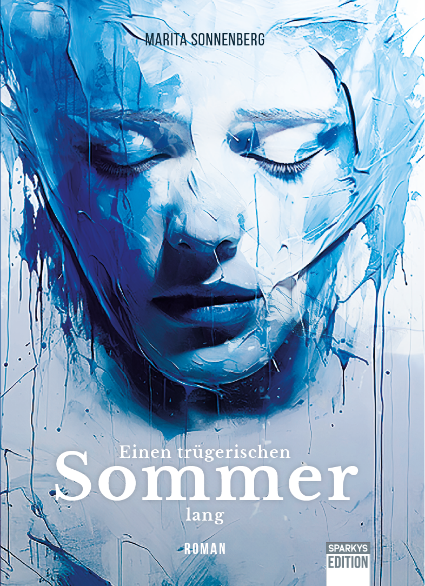 Autor: Marita SonnenbergTitel: Einen trügerischen Sommer langISBN: 978-3-949768-19-4 - HardcoverUmfang: 168 SeitenPreis: 17,90Format: 12,1 cm x 19,5 cm EAN-Code :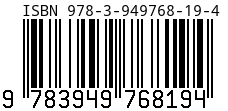 Inhalt: Florentina und Viktor lernen sich über eine Kontaktanzeige kennen.Er ein erfolgreicher Unternehmer in Wien, sie Kreativdirektorin in München.Die anfängliche Zurückhaltung ihrer Kommunikation wird schon sehr bald zu einer manisch getriebenen mit einem gefährlichen Frage-Antwort-Spiel. Grenzen werden überschritten. Ein verhängnisvoller Kontrollverlust setzt ein. Beide spüren diese Gratwanderung,in der sie verfangen. Die eine ungeheure Sogkraft entwickelt, der sie sich nicht entziehen können, die überleben lässt und dennoch emotionslos vernichtend ist.Marita Sonnenberg dokumentiert diesen fragilen und dennoch brutal fordernden Schriftwechsel in einer minutiösen Chronologie von E-Mails in Echtzeit. Hautnah und ungefiltert.Ein trügerischer Sommer lässt erahnen, welche Macht die Anziehungskraft im fiktiven Raum hat. Wie sie manipuliert, wie sie fordert, wie sie drängt und jeglichen Schutz untersagt.Schlagworte: Liebe, Beziehung, toxische Beziehung, Dating, Liebeskummer, Internetbekanntschaft, LeidenDie AutorinMarita Sonnenberg, Jahrgang 1959, lebt als Journalistin und Autorin in der Nähe von Düsseldorf. Als Chefredakteurin war sie für zahlreiche internationale Trend- und Lifestyle-Magazine sowie hochwertige Buchausgaben verantwortlich. Als PR- und Marketing-Expertin arbeitete sie mit namhaften Kreativ-Direktoren und Fotografen zusammen. Ihre Leidenschaft blieben dennoch immer das Schreiben und die Literatur. Mit ein Ein trügerischer Sommer erscheint ihr erstes Buch.Bibliographie:-Ein trügerischer Sommer. – 2023, Sparkys EditionVerlagskontakte: Sparkys EditionZu den Schafhofäckern 134, 73230 Kirchheim/Teckfon: 0049-(0)173-9862755, mail : hromer@sparkys-edition.deUSt.-Ident-Nr.: DE 225516977; Amtsgericht: Kirchheim u. Teck